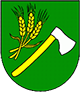 OBEC   T U H R I N AObecný úradTuhrina 70, 082 07 Tuhrina                                                                                                                                    TU – 2022/080-OCÚ-001U Z N E S E N I E   u ustanovujúceho zasadnutia Obecného zastupiteľstva v Tuhrine, konaného dňa 25.11.2022 o 1600 hod., v obradnej sieni OcÚ v TuhrineK bodu 3 Informácia o výsledkoch volieb do orgánov samosprávy obceUznesenie č. 1/2022Obecné zastupiteľstvo v TuhrineA . b e r i e   n a   v e d o m i e1. výsledky volieb do orgánov samosprávy obce2. vystúpenie novozvoleného starostuB. k o n š t a t u j e, ž e1. novozvolený starosta obce: František LORINCzložil zákonom predpísaný sľub starostu obce2. zvolení poslanci obecného zastupiteľstva zložili zákonom predpísaný sľubposlanca obecného zastupiteľstva: František FERKOPeter FERKOŠtefan FERKO
Roman POHLODKOMichal SVAT Hlasovanie:   František LORINCV Tuhrine dňa 25.11.2022K bodu. 5 Oznámenie starostu o poverení poslanca zastupovaním starostuUznesenie č. 2/2022Obecné zastupiteľstvo v TuhrineA . b e r i e   n a   v e d o m i einformáciu starostu obce, že poverený zastupovaním starostu  bude poslanec František FERKOHlasovanie:   František LORINCV Tuhrine dňa 25.11.2022K bodu 6 Určenie platu starostu obceUznesenie č. 3/2022Obecné zastupiteľstvo v Tuhrineu r č u j ev súlade so zákonom NR SR č. 253/1994 Z. z. o právnom postavení a platovýchpomeroch starostov obcí a primátorov miest v znení neskorších predpisov v rozsahuurčenom obecným zastupiteľstvom najneskôr 90 dní pred voľbami plat starostu, a to súčin priemernej mesačnej mzdy zamestnanca v národnom hospodárstve vyčíslenej na základe údajov Štatistického úradu Slovenskej republiky za r. 2021 odo dňa zloženia sľubu - Obecné zastupiteľstvo určilo, že plat bude taký ako v predchádzajúcom funkčnom období. Hlasovanie:   František LORINCV Tuhrine dňa 25.11.2022K bodu 7 Návrh na  náhradu platu za nevyčerpanú dovolenku starostu obce Uznesenie č. 4/2022Obecné zastupiteľstvo v Tuhrines c h v a ľ u j e  vyplatenie náhrady platu starostu obce Františka LORINCA za nevyčerpanú dovolenku:za rok 2021 v rozsahu ......... dníza rok 2022 v rozsahu ......... dníSpolu:			 ......... dníHlasovanie:   František LORINCV Tuhrine dňa 25.11.2022K bodu 8 Návrh na  sobášiacichUznesenie č. 5/2022Obecné zastupiteľstvo v Tuhrines c h v a ľ u j e  sobášiacich poslancov: Michala SVATAHlasovanie:   František LORINCV Tuhrine dňa 25.11.2022Za:5František Ferko, Peter Ferko, Štefan Ferko, Roman Pohlodko, Michal SvatProti:0Zdržal sa:0Neprítomní:0Za:5František Ferko, Peter Ferko, Štefan Ferko, Roman Pohlodko, Michal SvatProti:0Zdržal sa:0Neprítomní:0Za:5František Ferko, Peter Ferko, Štefan Ferko, Roman Pohlodko, Michal SvatProti:0Zdržal sa:0Neprítomní:0Za:5František Ferko, Peter Ferko, Štefan Ferko, Roman Pohlodko, Michal SvatProti:0Zdržal sa:0Neprítomní:0Za:5František Ferko, Peter Ferko, Štefan Ferko, Roman Pohlodko, Michal SvatProti:0Zdržal sa:0Neprítomní:0